Regulamin Gminnego Konkursu      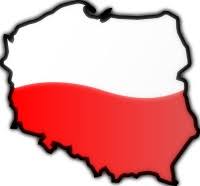    Plastycznego o tematyce patriotycznej „POLSKA - MÓJ PRAWDZIWY DOM” Organizator GMINNY DOM KULTURY W SOBOLEWIEPATRONAT: WÓJT GMINY SOBOLEW I . ZAŁOŻENIA OGÓLNE1.     Celem konkursu jest promowanie wśród dzieci i młodzieży idei patriotyzmu, kształtowanie poczucia świadomości narodowej i szacunku wobec własnej Ojczyzny.2.     Konkurs przeznaczony jest dla uczniów szkół podstawowych i klas gimnazjalnych.3.   Uczniowie uczestniczą w konkursie indywidualnie.II. TEMATYKA, FORMAT PRAC1.     Tematem pracy jest plastyczne pokazanie Polski jako naszego domu w aspekcie patriotycznym lub historycznym. 2.    Prace uczestnicy wykonują dowolna techniką.3.  Format pracy:dla klas O-III – A4 lub A3 dla klas IV-VI i VII – gimnazjum  - A4, A3 i większyIII. PRZEBIEG KONKURSU I TERMINY1..     Uczniowie wykonują prace samodzielnie. Mogą korzystać z opieki artystycznej nauczycieli.2.     Każda szkoła może wytypować do konkursu do 10  prac w danej kategorii wiekowej.3.     W terminie do 06.11.2017 r. prace należy dostarczyć osobiście do Organizatorów     lub Gminnej Biblioteki Publicznej w Sobolewie lub złożyć w Sekretariacie Urzędu Gminy.     Do każdej z prac (na odwrocie) należy dołączyć metryczkę (autor pracy, kategoria wiekowa, szkoła). 4.     Prace będą oceniane w trzech kategoriach wiekowych: klasy 0 – IIIklasy IV-VIklasy VII i gimnazjum 5.     Rozstrzygniecie konkursu nastąpi w dniu 11.11.2017 r. podczas gminnych obchodów Święta Niepodległości w Sobolewie6.  Wystawa prac będzie miała miejsce w sali widowiskowej w Sobolewie w dniu 11.11.2017 r. IV. NAGRODY1.     Zdobywcy 3 pierwszych miejsc w każdej kategorii wiekowej uzyskują tytuł laureata i otrzymują nagrody rzeczowe ufundowane przez Organizatora.2.     Komisja Konkursowa może również przyznać wyróżnienia dla autorów prac o szczególnych walorach artystycznych, którzy nie uzyskali tytułu laureata.